УТВЕРЖДЕНАпостановлением Администрации
городского округа
"Город Архангельскот 11 июня 2024 г. № 937Схема границ публичного сервитута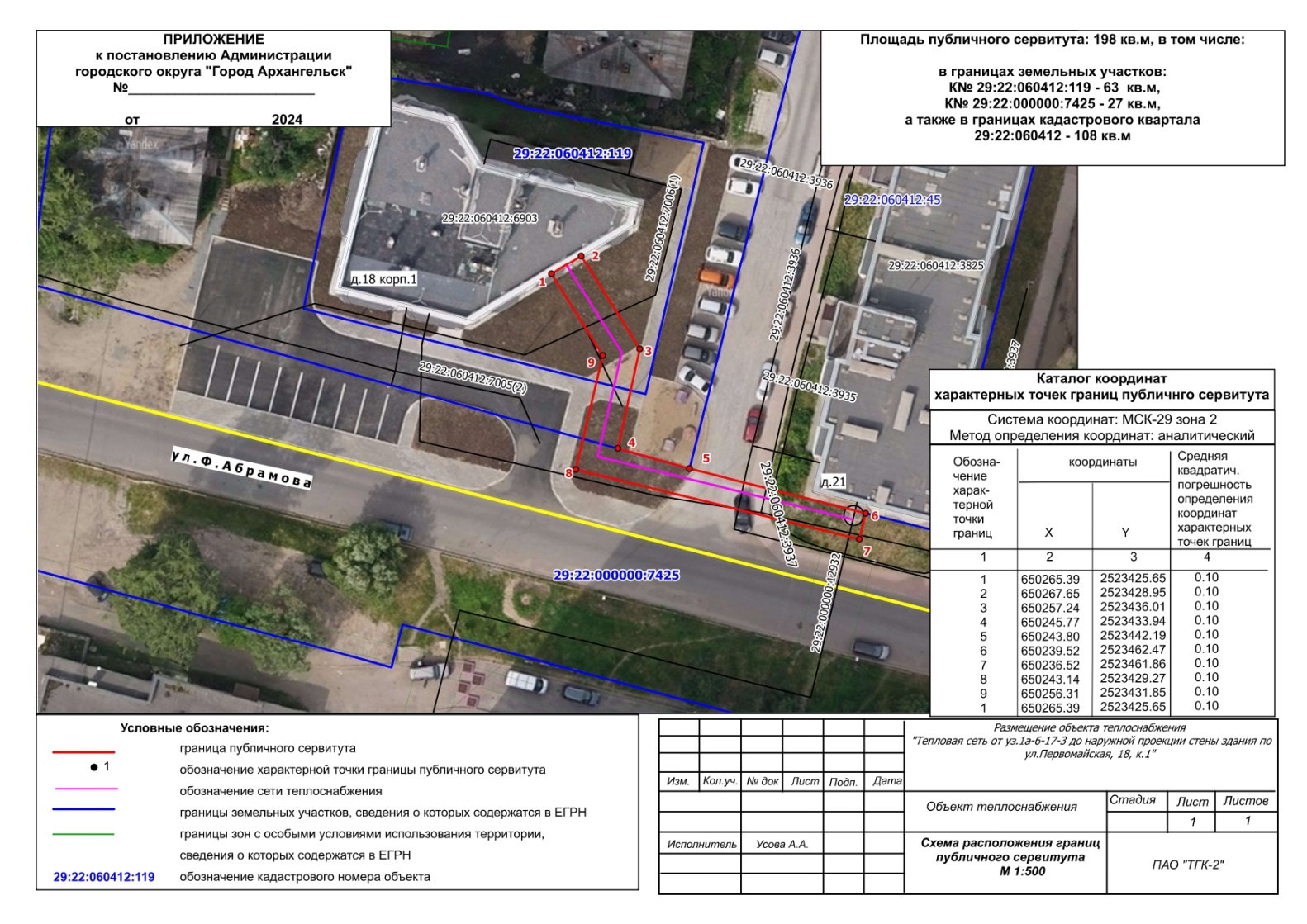 ____________